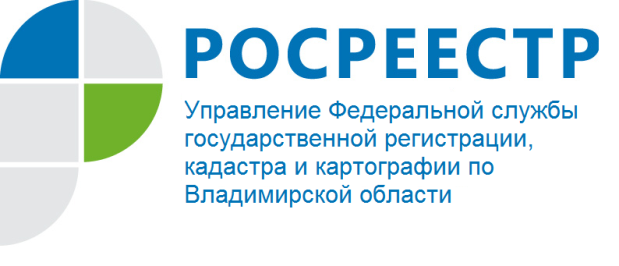 ПРЕСС-РЕЛИЗУправление Росреестра по Владимирской области информирует       об экстерриториальном принципе подачи документовВ связи с вступлением в силу с 01.01.2017 Федерального закона от 13.07.2015 № 218-ФЗ  «О государственной регистрации недвижимости» стало возможным обращение заявителей на предоставление государственной услуги по государственному кадастровому учету и (или) государственной регистрации прав на недвижимое имущество по экстерриториальному принципу. Экстерриториальный принцип  - это возможность обращаться в офис приема-выдачи документов безотносительно места расположения объекта недвижимости. Для оказания государственных услуг Росреестра по экстерриториальному принципу выделены отдельные офисы в каждом субъекте России. Перечень офисов, в которые можно подать заявления на осуществление государственного кадастрового учета и (или) государственной регистрации прав на недвижимое имущество, расположенное в других регионах, размещен на сайте Росреестра.Во Владимирской области прием документов по экстерриториальному принципу осуществляется в офисах приема-выдачи документов Филиала ФГБУ «ФКП Росреестра» по Владимирской области, расположенных по следующим адресам: г. Владимир (Октябрьский пр-т, д.47), г. Ковров            (ул. Лопатина, д.48), г. Киржач (ул. Гагарина, д.40), г. Муром (ул. Ленина, д.17), г. Гусь-Хрустальный (ул. Калинина, д.28).